GLOBAL ISSUES HEADINGSLatest News HeadlinesFreedom of the Press as a Guarantee for Human Dignity and Well-BeingJournalism is Not a Crime…and Fake News on Social Media is Not JournalismAcross the World, Construction Workers are Caught Between Coronavirus Risk and JoblessnessAfrica's Youth Scholars Harvest Ideas on the Business of AgricultureThe COVID-19 Pandemic and the Reinvention of the Spirit of Solidarity and CooperationPublic Health and EpidemicsOnly Sustainable Investment & Global Cooperation Can Counter COVID’s Blow to SDGsHow South Africa can Address Digital Inequalities in E-learningPress Freedom Needs Protection from Pandemic tooAmid Covid-19 Hunger Fear Mounts in BangladeshNews TopicsEnvironmental IssuesGeopoliticsHealth IssuesHuman Rights IssuesTrade, Economy, & Related IssuesMore topics…We have the resources and ideas to address them, and […] there is more agreement about how to build a better future than is evident in the media, yet decision-making and institutional capacity — so far — is insufficient to make the decisions fast enough and on the scale large enough to build a better future.These challenges are transnational in nature and transinstitutional in solution. They cannot be addressed by any government or institution acting alone. They require collaborative action among governments, international organizations, corporations, universities, NGOs, and creative individuals.Humanity, the built environment, and ubiquitous computing are becoming a continuum of consciousness and technology reflecting the full range of human behavior, from individual philanthropy to organized crime. New forms of civilization will emerge from this convergence of minds, information, and technology worldwide.Ethical market economies require improved fair trade, increased economic freedom, a “level playing field” guaranteed by an honest judicial system with adherence to the rule of law, and by governments that provide political stability and business incentives.Collective responsibility for global ethics in decision-making is embryonic but growing. Corporate social responsibility programs, ethical marketing, and social investing are increasing. New technologies make it easier for more people to do more good at a faster pace than ever before.Economic growth and technological innovation have led to better health and living conditions than ever before for more than half the people in the world, but unless our financial, economic, environmental, and social behaviors are improved along with our industrial technologies, the long-term future is in jeopardy.Pakistan the political economy of lawlessness / Azhar Hassan Nadeem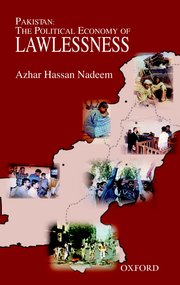 Bib ID2113992FormatBook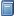 AuthorDescriptionKarachi : Oxford University Press, 2002 
xiii, 375 p. : ill. ; 22 cm. ISBN0195796217Summary"In the past few decades, Pakistan's economy has been beset by lawlessness, widespread corruption, financial mismanagement and political chaos. In this book the author undertakes to assess, for the first time, the effect of these abuses on the economic performance of the country. He does so by presenting a quantitative measurement of the impact of lawlessness on Pakistan's economic development with special reference to the years 1969-96, though other critical periods have also been touched upon. As an economist and criminologist, turned police officer, Mr. Nadeem has first-hand knowledge of problems relating to lawlessness, and is also well-acquainted with the strategies of economic development adopted in Pakistan from time to time. He has, therefore, been able to produce a book with an interdisciplinary appeal, useful for policy-makers, economic planners, administrators, police officers, researchers, students, and the general reader."--BOOK JACKET.Full contents1. Issues in Lawlessness and Development2. Socio-economic Developments and Crimes3. A Review of Socio-economic Situation in Pakistan4. Nature of Violent Crime5. Historical Overview of Law and Order in Pakistan6. Patterns of Lawlessness in Pakistan7. Magnitude of Lawlessness8. Impact of Lawlessness on the Economy as a Whole9. Impact of Lawlessness on Selected Micro-economic Sectors10. Cost-effective Indigenous Community Policing Modelmore...NotesIncludes bibliographical references (p. [359]-367) and index.SubjectsCrime -- Political aspects -- Pakistan.  |  Crime -- Economic aspects -- Pakistan.  |  Economic development -- Pakistan.  |  Pakistan -- Economic conditions.